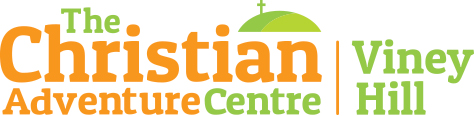 The Old Vicarage Floor PlanAnd Sleeping Arrangements Booking SheetGround Floor First Floor Second Floor Please note that our standard accommodation sleeps 38. *We do have four folding guest beds which can be used one per room in any of the designated rooms allowing the accommodation to sleep 42 maximum.School Name Date of Visit Room Name UseSleepsNumber of beds RequiredMale orFemale Notes Chestnut *Disabled/Staff/leader 2 bedsRoom Name UseSleepsNumber of beds RequiredMale orFemaleNotes BeechDormitory 8 bedsHolly*Dormitory 6 beds Ash Staff/leader3 bedsRoom Name UseSleepsNumber of beds Required Male orFemaleNotesPine*Dormitory 8 bedsWillow*Dormitory 8 beds Oak Staff/leader3 beds